Городской округ «Закрытое административно – территориальное образование  Железногорск Красноярского края»АДМИНИСТРАЦИЯ ЗАТО г. ЖЕЛЕЗНОГОРСКПОСТАНОВЛЕНИЕ05.04.2022                                                                                          	    		№ 682г. Железногорск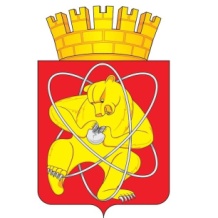 О внесении изменений в постановление Администрации ЗАТО г. Железногорск от 28.03.2022 №600 «О принятии решения о подготовке и реализации бюджетных инвестиций в 2022 году»В соответствии со ст.78.2 Бюджетного кодекса Российской Федерации, Федеральным законом от 06.10.2003 № 131-ФЗ «Об общих принципах организации местного самоуправления в Российской Федерации», Уставом ЗАТО Железногорск, постановлением Администрации ЗАТО г. Железногорск от 24.06.2014 № 1207 «Об утверждении Порядка принятия решений о подготовке и реализации бюджетных инвестиций и предоставлении субсидий на осуществление капитальных вложений в объекты муниципальной собственности ЗАТО Железногорск и предоставления права заключать соглашения о предоставлении субсидий на срок, превышающий срок действия лимитов бюджетных обязательств», протоколом заседания комиссии по вопросам социально-экономического развития ЗАТО Железногорск от 05.04.2022 № 3,ПОСТАНОВЛЯЮ:1. Внести изменение в постановление Администрации ЗАТО г. Железногорск от 28.03.2022 №600 «О принятии решения о подготовке и реализации бюджетных инвестиций в 2022 году» изложив пункт 1.4. в следующей редакции:«1.4. Сметная стоимость объекта — 41 578 490,00 рублей (сорок один миллион пятьсот семьдесят восемь тысяч четыреста девяносто рублей 00 копеек), стоимость разработки проектно-сметной документации и проведения историко-культурной экспертизы 3 653 819,72 рублей (три миллиона шестьсот пятьдесят три тысячи восемьсот девятнадцать рублей 72 копейки), стоимость актуализации сметной документации и получения положительного заключения о достоверности определения сметной стоимости 600 000,00 (шестьсот тысяч рублей); в том числе в 2022 году — 3 941 783,78 рублей (три миллиона девятьсот сорок одна тысяча семьсот восемьдесят три рубля 78 копеек).»2. Управлению внутреннего контроля Администрации ЗАТО г. Железногорск (Е.Н. Панченко) довести настоящее постановление до сведения населения через газету «Город и горожане».3. Отделу общественных связей Администрации ЗАТО г.Железногорск (И.С. Архипова) разместить настоящее постановление на официальном сайте городского округа «Закрытое административно-территориальное образование Железногорск Красноярского края» в информационно-телекоммуникационной сети «Интернет».4. Контроль над исполнением настоящего постановления возложить на первого заместителя Главы ЗАТО г. Железногорск по жилищно-коммунальному хозяйству А.А. Сергейкина.5. Настоящее постановление  вступает в силу после его официального опубликования.Глава ЗАТО г. Железногорск                                                                  И.Г. Куксин